PLANNER FRANS KLAS 2H1      CHAPITRE 3: ‘Je l’adore !’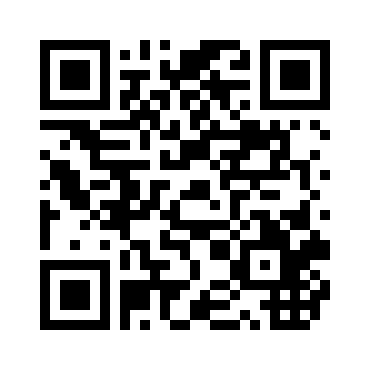  	=   Dit is een luisteroefening. Het geluidsbestand vind je op www.ticotac.org. Klik op [Audio] > [Klas 2H]  	=   Deze onderdelen kun je ook op ticotac leren   =   Bij deze onderdelen zijn vocalijsten voor QuizletSemaine LeçonApprendre Voor de lesFaireIn of na de les4828-111Inleiding: 1, 2, 3
bron A: 4 (), 5, 6, 74828-112Leren Vocabulaire A bron B: 8, 9, 10, 11, 12 ()Nakijken 1 t/m 12.4828-113Leren Vocabulaire B 
Herhalen Vocabulaire A bron C: 13 () bron C: 14, 15
Nakijken 13 t/m 154905-124Herhalen Vocabulaire A en B   bron D: 16 (), 17, 184905-125Leren Grammaire C La chanson: 37, 38 ()
Francofolies: 39, 40 ()
Nakijken 37 t/m 394905-126Leren Phrases-clés D bron E: 19 (), 20, 215012-127Leren Vocabulaire E bron F: 22, 23 (), 24, 255012-128Herhalen Vocabulaire A, B en E bron G: 26()
Nakijken 19 t/m 265012-129  Leren Vocabulaire F 
Leren Les verbes G 
Herhalen Vocabulaire A, B en E bron H: 27, 27, 28, 29, 30
Nakijken 19 t/m 305119-1110Herhalen Vocabulaire A, B, E en F 
Herhalen Les verbes G bron I: 31(), 32, 335119-1111Leren Vocabulaire H 
Herhalen Vocabulaire A, B, E en F bron J: 34(), 35, 365119-1112Herhalen Grammaire 
Leren Grammaire I Le jeu: 41
 Nakijken 31 t/m 360109-0113Leren Phrases-clés J Tâche: stap 1 t/m 4
Nakijken Tâche0109-0114Herhalen Vocabulaire, Grammaire, Phrases-clés, Les verbesD-toets ()
Nakijken toets
Arrêt0109-0115Leren Vocabulaire, Grammaire, Phrases-clés, Les verbesD-toets en ligne Hoofdstuktoets